A.U.B.  DUIDELIJK  LEESBAAR  SCHRIJVEN      In te vullen door de administratie: Info                   kopie-amf op ………… naar ………………..          Instroom : …………………………. Aanmelden kan vanaf 1,5 jaar, maar                                              Schooljaar: ……………………….. moet voordat uw kind 3 jaar is.                                                       Bij: …………………………………. Gegevens leerling: 	 	 Gegevens vader of verzorger *: 	Gegevens moeder of verzorgster *: 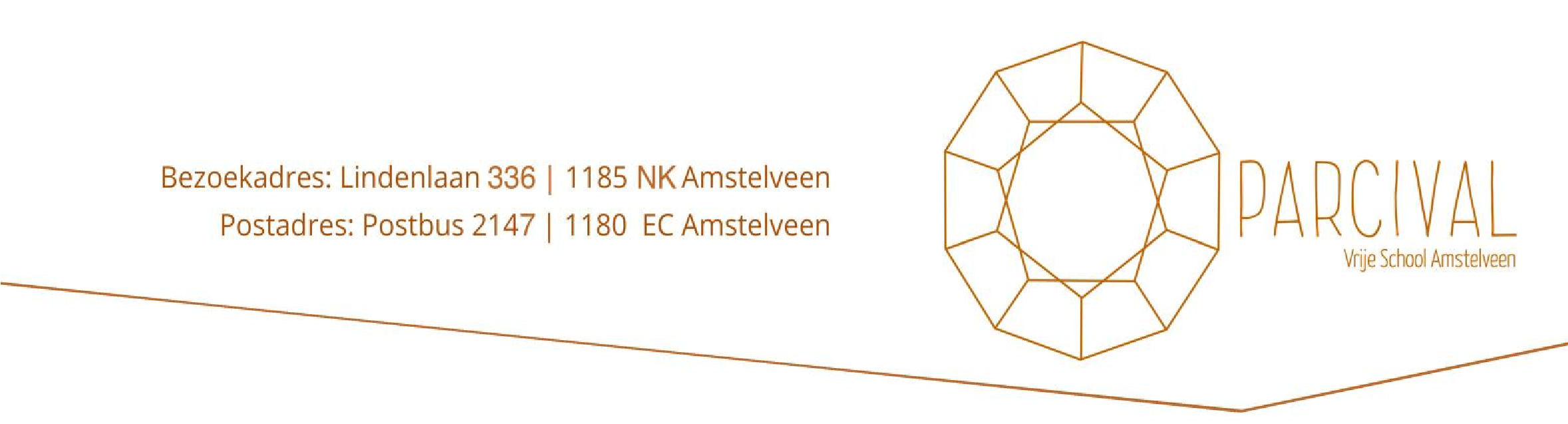 Eventueel extra telefoonnummer: Sommige vragen vindt u wellicht niet ter zake, maar wij  moeten deze vragen stellen in opdracht van het Ministerie van OC en W  i.v.m. de jaarlijkse leerlingentelling.  Op welke wijze  bent u attent gemaakt op de Vrije School Parcival?                                                                                                         Wilt u kort aangeven welke motieven u hebt om uw kind Vrije Schoolonderwijs te laten volgen?  Eventuele bijzonderheden betreffende de ontwikkeling van uw kind: TOMTE / ROZELINDE / MINNE Zit uw kind op Tomte / Rozelinde / Minne?  JA / NEE.  Omcirkelen wat van toepassing is. Zo ja, per wanneer ? …………………………………………….. De voorrangsregel geldt pas wanneer uw kind minimaal 8 maanden voor de 4e verjaardag daar heeft gezeten. TER INFORMATIE: AANNAME EN PLAATSING VINDEN ONDER VOORBEHOUD PLAATS. Met de plaatsing van uw kind  op onze school verleent u toestemming voor het gebruik van uw email adres voor de school gerelateerde onderwerpen, zoals bijvoorbeeld de Weekbrief, MR en ouderbijdrage. Met ondertekening van dit formulier verklaart de ouder/verzorger er geen bezwaar tegen te hebben, dat zijn/haar kind  in voorkomende gevallen door een andere ouder in de auto naar en van een schoolactiviteit wordt vervoerd. Wij gaan er van uit dat u akkoord gaat met plaatsing van foto’s van school activiteiten op onze website/schoolgids. Heeft u het BSN nummer al ingevuld?   Dit formulier uitsluitend bij de administratie inleveren a.u.bAchternaam: BSN-nr    Roepnaam: Geboortedatum: Voornamen: Nationaliteit: Geslacht:  man / vrouw * Geboorteplaats: Adres: Geboorteland: PC + Woonplaats: Telefoonnummer: Voornaam en voorletters: Voornaam en voorletters: Achternaam: Achternaam: Adres: Adres: PC + Woonplaats: PC + Woonplaats: Telefoonnummer: Telefoonnummer: Mobiel telefoonnr: Mobiel telefoonnr: E-mailadres: E-mailadres: Geboorteland: Geboorteland: Nationaliteit: Nationaliteit: Opleiding: Opleiding: Beroep: Beroep: Telefoon werk: Telefoon werk: Burgerlijke staat: gehuwd/gescheiden/samenwo- nend * Burgerlijke staat: gehuwd/gescheiden/samenwo- nend * Telefoonnummer: van: Is er sprake van een één-oudergezin? ja   /  nee * Opleiding vader/verzorger voltooid t/m diploma?          ja   /  nee * indien nee: voltooid t/m klas:  Opleiding moeder/verzorgster voltooid t/m diploma?          ja   /  nee * indien nee: voltooid t/m klas:  Naam huisarts: Telefoonnr.: Woonplaats:  Gezinssamenstelling:                broer(s) en/of zuster(s): Gezinssamenstelling:                broer(s) en/of zuster(s): onder  vermelding van naam, geboortedatum en indien  onder  vermelding van naam, geboortedatum en indien  bij ons op school, naam van de leerkracht bij ons op school, naam van de leerkracht Voor welke klas wordt de leerling aangemeld? Kleuterklas  *            onderbouw klas 1, 2, 3, 4, 5, 6  * Kleuterklas  *            onderbouw klas 1, 2, 3, 4, 5, 6  * Gewenste datum van ingang: Heeft de leerling al eerder onderwijs genoten? ja   /  nee * ja   /  nee * Zo ja: naam school: Adres: Telefoonnummer: PC + Woonplaats: Uit klas: DATUM: Ondertekening: Vader/verzorger: Moeder/verzorger: 